PROECTDECIZIE nr.7/7                                                              din  ___ octombrie  2022Cu privire la abrogarea unor Decizii ale Consiliului or. Anenii Noi	În temeiul art. 14 al Legii nr. 436/2006 privind administraţia publică locală cu modificările şi completările ulterioare; art.  42, pct.(3) şi art. 66, pct.(2)  al Legii nr.100/2017 privind actele normative cu modificările şi completările ulterioare; în baza demersului ÎMDP „Apă- Canal” Anenii Noi şi pentru înlăturarea discrepanţelor , a neclarităţilor; având avizele comisiilor consultative de specialitate, Consiliul orăşenesc Anenii Noi,                                                              DECIDE:1. Se abrogă:- decizia Consiliului orăşenesc Anenii Noi nr. 23/5 din 05.03.2002 „Об утверждении тарифов на приём и очистку вод”;- decizia Consiliului orăşenesc Anenii Noi nr. 4/9 din 17.09.2012 „Cu privire la aprobarea tarifelor pentru serviciile de aprovizionare cu apă potabilă, canalizare şi epurarea apelor reziduale”;- decizia Consiliului orăşenesc Anenii Noi nr. 4/8 din 17.09.2012 „Cu privire la tariful pentru serviciile de evacuare a deşeurilor menagere”;- decizia Consiliului orăşenesc Anenii Noi nr. 4/11 din 11.09.2014 „Cu privire la aprobarea tarifelor pentru serviciile de canalizare şi epurare a apelor reziduale acordate de ÎM „Apă-Canal” Anenii Noi”3. Prezenta decizie se aduce la cunoştinţă publică prin plasarea în Registrul de Stat al Actelor Locale, pe pag web şi panoul informativ al instituţiei.4. Prezenta decizie, poate fi notificată autorității publice emitente de Oficiului Teritorial Căușeni al Cancelariei de Stat în termen de 30 de zile de la data includerii actului în Registrul de stat al actelor locale.5. Prezenta decizie, poate fi contestată de persoana interesată, prin intermediul Judecătoriei A. Noi, sediul Central (or.A.Noi, str. Marțișor nr. 15), în termen de 30 de zile de la comunicare.6. Controlul asupra executării prezentei decizii se atribuie dlui Maţarin A., primarPreședintele ședinței:                                                                     Contrasemnează: Secretar al Consiliului orășenesc                                 Rodica MelnicCONSILIUL ORĂŞENESCANENII NOI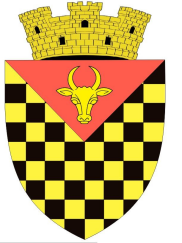             ГОРОДСКОЙ СОВЕТ                 АНЕНИЙ НОЙMD 6501 or. Anenii Noi, str. Suvorov, 6 tel/fax 026522108, consiliulorasenesc@gmail.comMD 6501, г.Анений Ной, ул.Суворов, 6 тел/факс 026522108,consiliulorasenesc@gmail.comMD 6501, г.Анений Ной, ул.Суворов, 6 тел/факс 026522108,consiliulorasenesc@gmail.com